МЕСЕЧНИ ПЛАНОВИ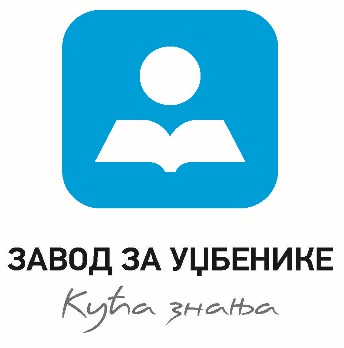 МЕСЕЧНИ ОПЕРАТИВНИ ПЛАН РАДА НАСТАВНИКА ЗА ШКОЛСКУ _____________ ГОДИНУМЕСЕЦ: СЕПТЕМБАРНаставни предмет: географија	Недељни фонд часова: 2	План се реализује у одељењима:______________________	Наставник: ___________________МЕСЕЧНИ ОПЕРАТИВНИ ПЛАН РАДА НАСТАВНИКА ЗА ШКОЛСКУ _____________ ГОДИНУМЕСЕЦ: ОКТОБАРНаставни предмет:	Недељни фонд часова: 	План се реализује у одељењима:______________________	Наставник: ___________________МЕСЕЧНИ ОПЕРАТИВНИ ПЛАН РАДА НАСТАВНИКА ЗА ШКОЛСКУ _____________ ГОДИНУМЕСЕЦ: НОВЕМБАРНаставни предмет:	Недељни фонд часова: 	План се реализује у одељењима:______________________	Наставник: ___________________МЕСЕЧНИ ОПЕРАТИВНИ ПЛАН РАДА НАСТАВНИКА ЗА ШКОЛСКУ _____________ ГОДИНУМЕСЕЦ: ДЕЦЕМБАРНаставни предмет:	Недељни фонд часова: 	План се реализује у одељењима:______________________	Наставник: ___________________МЕСЕЧНИ ОПЕРАТИВНИ ПЛАН РАДА НАСТАВНИКА ЗА ШКОЛСКУ _____________ ГОДИНУМЕСЕЦ: ЈАНУАРНаставни предмет:	Недељни фонд часова:  	План се реализује у одељењима:______________________	Наставник: ___________________                              МЕСЕЧНИ ОПЕРАТИВНИ ПЛАН РАДА НАСТАВНИКА ЗА ШКОЛСКУ _____________ ГОДИНУМЕСЕЦ: ФЕБРУАРНаставни предмет:	Недељни фонд часова: 	План се реализује у одељењима:______________________	Наставник: ___________________МЕСЕЧНИ ОПЕРАТИВНИ ПЛАН РАДА НАСТАВНИКА ЗА ШКОЛСКУ _____________ ГОДИНУМЕСЕЦ: МАРТНаставни предмет:	Недељни фонд часова: 	План се реализује у одељењима:______________________	Наставник: ___________________МЕСЕЧНИ ОПЕРАТИВНИ ПЛАН РАДА НАСТАВНИКА ЗА ШКОЛСКУ _____________ ГОДИНУМЕСЕЦ: АПРИЛНаставни предмет:	Недељни фонд часова: 	План се реализује у одељењима:______________________	Наставник: ___________________МЕСЕЧНИ ОПЕРАТИВНИ ПЛАН РАДА НАСТАВНИКА ЗА ШКОЛСКУ _____________ ГОДИНУ                                                                                                                                                                                                                                           МЕСЕЦ: МАЈНаставни предмет:	Недељни фонд часова: 	План се реализује у одељењима:______________________	Наставник: ___________________МЕСЕЧНИ ОПЕРАТИВНИ ПЛАН РАДА НАСТАВНИКА ЗА ШКОЛСКУ _____________ ГОДИНУМЕСЕЦ: ЈУННаставни предмет:	Недељни фонд часова: 	План се реализује у одељењима:______________________	Наставник: ___________________Ред. број наст.  јединицеТеманаставне јединице ИсходиУченик ће бити у стању да:Тип часаМетоде и технике активног учешћа ученикаНаставна средстваМеђупредметнаповезаност1.Увод у програмске садржаје–  реализује истраживачки пројекат на задату тему− упоређује различите географске изворе информација и процењује њихову поузданост и препознаје могуће грешкеОбрадаМонолошка, дијалошка, илустративно-демонстративнаТабла, рачунар, уџбеникРачунарство и информатика2.Предмет проучавања, подела, задаци и развој друштвене геограије–  реализује истраживачки пројекат на задату темуОбрадаМонолошка, дијалошка, илустративно-демонстративнаРачунар, пројектор, табла, карта света, атлас и  уџбеникГеографија 1. разред, историја, рачунарство и информатика3.Картографска метода–  користи картографски метод у објашњавању процеса у географском простору–  анализира и израђује тематске карте–  реализује истраживачки пројекат на задату темуОбрадаМонолошка, дијалошка, илустративно- демонстративнаРачунар, пројектор, табла, карта света, атлас и  уџбеникРачунарство и информатика4Представљање пројектног задатака–  користи картографски метод у објашњавању процеса у географском простору–  анализира и израђује тематске карте–  реализује истраживачки пројекат на задату тему УтврђивањеМонолошка, дијалошка, илустративно-демонстративнаРачунар, пројектор, табла, карта света, атлас и  уџбеникРачунарство и информатика5.Распоред становништва и густина насељености–  користи статистичке изворе и средства ИКТ-а у анализи демографских диспаритета у свету и одабраним регијамаОбрадаМонолошка, дијалошка, илустративно- демонстративнаРачунар, пројектор, табла, карта света, атлас и  уџбеникРачунарство и информатика, историја, биологија6.Популациона динамика–  објашњава факторе популационе динамике и доводи их у везу са степеномдруштвено-економског развојаОбрадаМонолошка, дијалошка, илустративно- демонстративнаРачунар, пројектор, табла, карта света, атлас и  уџбеникРачунарство и информатика, историја, биологија7.Распоред становништва, густина насељености и популациона динамика– користи статистичке изворе и средства ИКТ-а у анализи демографских диспаритета у свету и одабраним регијама– објашњава факторе популационе динамике и доводи их у везу са степеномдруштвено-економског развојаУтврђивањеМонолошка, дијалошкаПапир, оловка, картицеИсторија, биологија8.Демографска транзиција– користи статистичке изворе и средства ИКТ-а у анализи демографских диспаритета у свету и одабраним регијама– објашњава факторе популационе динамике и доводи их у везу са степеномдруштвено-економског развојаОбрадаМонолошка, дијалошка, илустративно- демонстративнаРачунар, пројектор, табла, карта света, атлас и  уџбеникРачунарство и информатика, историјаРед. број наст.  јединицеТеманаставне јединице ИсходиУченик ће бити у стању да:Тип часаМетоде и технике активног учешћа ученикаНаставна средстваМеђупредметнаповезаност9.Миграције становништва– користи статистичке изворе и средства ИКТ-а у анализи демографских диспаритета у свету и одабраним регијама– објашњава факторе популационе динамике и доводи их у везу са степеномдруштвено-економског развојаОбрадаМонолошка, дијалошка, илустративно-демонстративнаРачунар, пројектор, табла, карта света, атлас и  уџбеникРачунарство и информатика, историја, српски језик и књижевност10.Демографска транзиција и миграције становништва– користи статистичке изворе и средства ИКТ-а у анализи демографских диспаритета у свету и одабраним регијама– објашњава факторе популационе динамике и доводи их у везу са степеномдруштвено-економског развојаУтврђивањеМонолошка, дијалошка, илустративно-демонстративнаРачунар, пројектор, табла, карта света, атлас,  уџбеник и картице Рачунарство и информатика, историја, српски језик и књижевност11.Структуре становништва– користи статистичке изворе и средства ИКТ-а у анализи демографских диспаритета у свету и одабраним регијамаОбрадаМонолошка, дијалошка, илустративно-демонстративнаРачунар, пројектор, табла, карта света, атлас и  уџбеникРачунарство и информатика, историја12.Структуре становништва– користи статистичке изворе и средства ИКТ-а у анализи демографских диспаритета у свету и одабраним регијамаУтврђивањеМонолошка, дијалошка, илустративно-демонстративнаРачунар, пројектор, табла, карта света, атлас и  уџбеникРачунарство и информатика, историја13.Популациона политика– критички вреднује ефекте популационе политике и предлаже мере демографског развоја у будућности– разматра демографске пројекције на глобалном и регионалном нивоуОбрадаДијалошка, рад на текстуРачунар, пројектор, табла, карта света, атлас и  уџбеникРачунарство и информатика, историја, биологија14.Становништво и демографски процеси– користи статистичке изворе и средства ИКТ-а у анализи демографских диспаритета у свету и одабраним регијама– објашњава факторе популационе динамике и доводи их у везу са степеномдруштвено-економског развоја– критички вреднује ефекте популационе политике и предлаже мере демографског развоја у будућности– разматра демографске пројекције на глобалном и регионалном нивоуУтврђивањеМонолошка, дијалошка, рад на текстуТабла, нема карта, уџбеник, папир и оловкаРачунарство и информатика, историја, биологија15.Представљање пројектног задатака– реализује истраживачки пројекат на задату темуУтврђивањеМонолошка, дијалошка, илустративно-демонстративнаРачунар, пројектор, табла, карта света, атлас и  уџбеникРачунарство и информатика, историја, биологија16.Развој насеља и процеси урбанизације– користећи географску карту доводи у везугеографски положај насеља са његовим развојемОбрадаМонолошка, дијалошка, илустративно-демонстративнаРачунар, пројектор, табла, карта света, атлас и  уџбеникРачунарство и информатика, историја17.Деаграризација, дерурализација и поларизација развоја насеља– успоставља односе између процеса у развоју насеља и економског и популационог развоја користећи географску карту и ИКТОбрадаМонолошка, дијалошка, илустративно-демонстративнаРачунар, пројектор, табла, карта света, атлас и  уџбеникРачунарство и информатика, историја, биологијаРед. број наст.  јединицеТеманаставне јединице ИсходиУченик ће бити у стању да:Тип часаМетоде и технике активног учешћа ученикаНаставна средстваМеђупредметнаповезаност18.Развој насеља и процеси урбанизације, деаграризација, дерурализација и поларизација развоја насеља– користећи географску карту доводи у везугеографски положај насеља са његовим развојем– успоставља односе између процеса у развоју насеља и економског и популаци-оног развоја користећи географску карту и ИКТУтврђивањеМонолошка, дијалошка, рад на текстуТабла, рачунар, уџбеник, атласРачунарство и информатика, историја, биологија19.Структура и ширење градског простора– објашњава поларизацијске процесе у развоју насеља и даје примере на локалноми глобалном нивоуОбрадаМонолошка, дијалошка, илустративно-демонстративнаРачунар, пројектор, табла, карта света, атлас, папир, оловка  и  уџбеникРачунарство и информатика, историја, биологија20.Структура и ширење градског простора– објашњава поларизацијске процесе у развоју насеља и даје примере на локалноми глобалном нивоуУтврђивањеМонолошка, дијалошка, рад на текстуУџбеник, папир, оловка (мобилни телефон)Рачунарство и информатика, историја, биологија21.Функционалне везе града и околног простора– објашњава поларизацијске процесе у развоју насеља и даје примере на локалноми глобалном нивоуОбрадаРад у паруТабла, рачунар, уџбеник, атласРачунарство и информатика, историја, биологија22.Рурални и урбани простор– користећи географску карту доводи у везугеографски положај насеља са његовим развојем– успоставља односе између процеса у развоју насеља и економског и популационог развоја користећи географску карту и ИКТ– објашњава поларизацијске процесе у развоју насеља и даје примере на локалноми глобалном нивоуУтврђивањеМонолошка, дијалошка, илустративно-демонстративнаТабла, нема карта, папир и оловкаРачунарство и информатика, историја, биологија23.Представљање пројектног задатака– реализује истраживачки пројекат на задату темуУтврђивањеМонолошка, дијалошка, илустративно-демонстративнаРачунар, пројектор, табла, карта света, атлас и  уџбеникРачунарство и информатика, историја, биологија24.Економско--географска валоризација природних ресурса– анализира утицај природних и друштвених фактора на развој привреде у целини и појединих привредних делатностиОбрадаМонолошка, дијалошка, илустративно-демонстративнаТабла, рачунар, уџбеник, атласРачунарство и информатика, историја, биологија25.Привреда и животна средина–  доводи у везу ниво развијености привредеу целини и појединих привредних грана са стањем животне средине и социјалним односима у изабраним регијамаОбрадаМонолошка, дијалошка, илустративно-демонстративнаТабла, рачунар, уџбеник, атласРачунарство и информатика, историја, биологијаРед. број наст.  јединицеТеманаставне јединице ИсходиУченик ће бити у стању да:Тип часаМетоде и технике активног учешћа ученикаНаставна средстваМеђупредметнаповезаност26.Економско-географска валоризација природних ресурса, привреда и животна средина– анализира утицај природних и друштвених фактора на развој привреде у целини и појединих привредних делатности–  доводи у везу ниво развијености привредеу целини и појединих привредних грана са стањем животне средине и социјалним односима у изабраним регијамаУтврђивањеДијалошка, илустративно-демонстративна Карта света, картицеРачунарство и информатика, историја, биологија27.Глобални економски развој– издваја економско--географске регије света користећи изворе економске статистике и тематске економске картеОбрадаМонолошка, дијалошка, илустративно-демонстративнаУџбеник, табла, рачунар, карта света, атласРачунарство и информатика, историја, биологија28.Економско-географске регије– издваја економско--географске регије света користећи изворе економске статистике и тематске економске картеОбрадаМонолошка, дијалошка, рад на тексту Уџбеник, табла, карта света, свеска, атласРачунарство и информатика, историја, биологија29.Глобални економски развој, економско-географске регије– издваја економско--географске регије света користећи изворе економске статистике и тематске економске картеУтврђивањеМонолошка, дијалошка, рад на тексту Табла, рачунар, нема карта, папир и оловкаРачунарство и информатика, историја, биологија30.Мултинационалне компаније– критички вреднује утицај мултинационалних компанија и међународних организација на развој и функционисањемеђународне трговине и неравномеран економски развој у светуОбрадаМонолошка, дијалошка, илустративно-демонстративнаТабла, рачунар, уџбеник, атласРачунарство и информатика, историја, биологија31.Међународне економске организације и интеграције– критички вреднује утицај мултинационалних компанија и међународних организација на развој и функционисањемеђународне трговине и неравномеран економски развој у светуОбрадаМонолошка, дијалошка, илустративно-демонстративнаТабла, рачунар, уџбеник, атлас, нема карта, мобилни телефонРачунарство и информатика, историја, биологија32.Мултинационалне компаније, међународне економске организације и интеграције– критички вреднује утицај мултинационалних компанија и међународних организација на развој и функционисањемеђународне трговине и неравномеранекономски развој у светуУтврђивањеМонолошка, дијалошка, илустративно-демонстративнаУџбеник, табла, рачунар, карта Србије, мобилни телефонРачунарство и информатика, историја, биологијаРед. број наст. јединице  Теманаставне јединице ИсходиУченик ће бити у стању да:Тип часаМетоде и технике активног учешћа ученикаНаставна средстваМеђупредметнаповезаност33. Одрживи развој–  доводи у везу ниво развијености привреде у целини и појединих привредних грана са стањем животне средине и социјалним односима у изабраним регијамаОбрадаМонолошка, дијалошка, илустративно-демонстративнаТабла, рачунар, уџбеник, атласРачунарство и информатика, историја, биологија34.Привреда и географски простор– анализира утицај природних и друштвених фактора на развој привреде у целини и појединих привредних делатности–  доводи у везу ниво развијености привреде у целини и појединих привредних грана са стањем животне средине и социјалним односима у изабраним регијама– издваја економско--географске регије света користећи изворе економске статистике и тематске економске карте– критички вреднује утицај мултинационалних компанија и међународних организација на развој и функционисањемеђународне трговине и неравномеранекономски развој у светуУтврђивањеМонолошка, дијалошка, рад на тексту Табла, нема карта, папир и оловкаРачунарство и информатика, историја, биологија35.Представљање пројектног задатака– реализује истраживачки пројекат на задату темуУтврђивањеМонолошка, дијалошка, илустративно-демонстративнаРачунар, пројектор, табла, карта света, атлас и  уџбеникРачунарство и информатика, историја, биологија36.Појам територије и политички статус територије– разликује појам, политички статус и хијерархију организације територијеОбрадаМонолошка, дијалошка,илустративно-демонстративнаРачунар, пројектор, табла, карта света, атлас и  уџбеникРачунарство и информатика, историја37.Систематизација градива и предлагање закључних оцена– користи картографски метод у објашњавању процеса у географском простору– анализира и израђује тематске карте– реализује истраживачки пројекат на задату тему– користи статистичке изворе и средства ИКТ-а у анализи демографских диспаритета у свету и одабраним регијама– објашњава факторе популационе динамике и доводи их у везу са степеномдруштвено-економског развоја– критички вреднује ефекте популационе политике и предлаже мере демографског развоја у будућности– разматра демографске пројекције на глобалном и регионалном нивоу– користећи географску карту доводи у везу географски положај насеља са његовим развојем– успоставља односе између процеса у развоју насеља и економског и популационог развоја користећи географску карту и ИКТ– објашњава поларизацијске процесе у развоју насеља и даје примере на локалном и глобалном нивоу– анализира утицај природних и друштвених фактора на развој привреде у целини и појединих привредних делатности–  доводи у везу ниво развијености привреде у целини и појединих привредних грана са стањем животне средине и социјалним односима у изабраним регијама– издваја економско--географске регије света користећи изворе економске статистике итематске економске карте– критички вреднује утицај мултинационалних компанија и међународних организација на развој и функционисањемеђународне трговине и неравномеран економски развој у светуУтврђивањеМонолошка, дијалошкаРачунар, пројектор, табла, карта света, атлас и  уџбеникРачунарство и информатика, историја, биологија38.Систематизација градива и предлагање закључних оцена– користи картографски метод у објашњавању процеса у географском простору– анализира и израђује тематске карте– реализује истраживачки пројекат на задату тему– користи статистичке изворе и средства ИКТ-а у анализи демографских диспаритета у свету и одабраним регијама– објашњава факторе популационе динамике и доводи их у везу са степеномдруштвено-економског развоја– критички вреднује ефекте популационе политике и предлаже мере демографског развоја у будућности– разматра демографске пројекције на глобалном и регионалном нивоу– користећи географску карту доводи у везу географски положај насеља са његовим развојем– успоставља односе између процеса у развоју насеља и економског и популаци-оног развоја користећи географску карту и ИКТ– објашњава поларизацијске процесе у развоју насеља и даје примере на локалном и глобалном нивоу– анализира утицај природних и друштвених фактора на развој привреде у целини и појединих привредних делатности–  доводи у везу ниво развијености привреде у целини и појединих привредних грана са стањем животне средине и социјалним односима у изабраним регијама– издваја економско--географске регије света користећи изворе економске статистике и тематске економске карте– критички вреднује утицај мултинационалних компанија и међународних организација на развој и функционисањемеђународне трговине и неравномеран економски развој у светуУтврђивањеМонолошка, дијалошка, илустративно-демонстративнаТабла, рачунар, уџбеник, атласРачунарство и информатика, историја, биологијаРед. број наст.  јединицеТеманаставне јединице ИсходиУченик ће бити у стању да:Тип часаМетоде и технике активног учешћа ученикаНаставна средстваМеђупредметнаповезаност39.Административно--територијална организација простора– уочава ефекте центрипеталних и центрифугалних друштвено--политичких процеса на територијални интегритет и суверенитет државеОбрадаМонолошка, дијалошка, илустративно-демонстративнаТабла, рачунар, уџбеник, атлас, карта светаРачунарство и информатика, историја40.Појам територије и политички статус територије, административно--територијална организација простора– разликује појам, политички статус и хијерархију организације територије– уочава ефекте центрипеталних и центрифугалних друштвено-политичких процеса на територијални интегритет и суверенитет државеУтврђивањеДијалошка Карта света, картицеИсторија41.Политичка карта света, територијални процеси и конфликти– раздваја фазе у еволуцији политичко-географске карте света од средине XIX века до данасОбрадаМонолошка, дијалошка, илустративно-демонстративнаТабла, рачунар, уџбеник, атлас, карта светаРачунарство и информатика, историја42.Политичко-географски процеси– разликује појам, политички статус и хијерархију организације територије– уочава ефекте центрипеталних и центрифугалних друштвено-политичких процеса на територијални интегритет и суверенитет државе– раздваја фазе у еволуцији политичко-географске карте света од средине  XIX века до данасУтврђивањеМонолошка, дијалошка, рад на тексту Табла, рачунар, уџбеник, атлас, карта светаИсторијаРед. број наст.  јединицеТеманаставне јединице ИсходиУченик ће бити у стању да:Тип часаМетоде и технике активног учешћа ученикаНаставна средстваМеђупредметнаповезаност43.Представљање пројектног задатака – реализује истраживачки пројекат на задату темуУтврђивањеМонолошка, дијалошка, илустративно-демонстративнаРачунар, пројектор, табла, карта света, атлас, и  уџбеникРачунарство и информатика, историја44.Туристичке регије Јужне Европе– анализира везе између природних ресурса, демографских процеса и степена економског развоја на примерима регија уз помоћ географске карте и ИКТ− доводи у везу регионалне проблеме са типовима економског развоја на примерима у свету− објашњава утицај глобалних процеса на очување идентитета на примерима из регија у свету− користи различите изворе географских информацијаОбрадаМонолошка, дијалошка, илустративно-демонстративнаРачунар, пројектор, табла, карта света, атлас, и  уџбеникИсторија, музичка и ликовна култура, рачунарство и информатика45.Велике урбане регије Западне и Средње Европе– анализира везе између природних ресурса, демографских процеса и степена економског развоја на примерима регија уз помоћ географске карте и ИКТ− доводи у везу регионалне проблеме са типовима економског развоја на примерима у свету− објашњава утицај глобалних процеса на очување идентитета на примерима из регија у свету− користи различите изворе географских информацијаОбрадаМонолошка, дијалошка, илустративно-демонстративнаТабла, рачунар, уџбеник, атлас, нема карта, папир, картицеРачунарство и информатика, историја46.Туристичке регије Јужне Европе, велике урбане регије Западне и Средње Европе– анализира везе између природних ресурса, демографских процеса и степена економског развоја на примерима регија уз помоћ географске карте и ИКТ− доводи у везу регионалне проблеме са типовима економског развоја на примерима у свету− објашњава утицај глобалних процеса на очување идентитета на примерима из регија у свету− користи различите изворе географских информацијаУтврђивањеМонолошка, дијалошка, илустративно-демонстративнаТабла, рачунар, уџбеник, атласИсторија, музичка и ликовна култура, рачунарство и информатика47Природни ресурси и транзициони процеси у Источној Европи (Руска Федерација и Украјина)– анализира везе између природних ресурса, демографских процеса и степена економског развоја на примерима регија уз помоћ географске карте и ИКТ− доводи у везу регионалне проблеме са типовима економског развоја на примерима у свету− објашњава утицај глобалних процеса на очување идентитета на примерима из регија у свету− користи различите изворе географских информацијаОбрадаМонолошка, дијалошка, илустративно-демонстративнаТабла, рачунар, уџбеник, атлас, карта светаРачунарство и информатика, историја48.Природни ресурси и транзициони процеси у Источној Европи (Руска Федерација и Украјина)– анализира везе између природних ресурса, демографских процеса и степена економског развоја на примерима регија уз помоћ географске карте и ИКТ− доводи у везу регионалне проблеме са типовима економског развоја на примерима у свету− објашњава утицај глобалних процеса на очување идентитета на примерима из регија у свету− користи различите изворе географских информацијаУтврђивањеДијалошка, илустративно-демонстративна Табла, рачунар, атлас, нема карта, картицеРачунарство и информатика, историја49.Савремена миграциона кретања у Европи и свету– анализира везе између природних ресурса, демографских процеса и степена економског развоја на примерима регија уз помоћ географске карте и ИКТ− доводи у везу регионалне проблеме са типовима економског развоја на примерима у свету− објашњава утицај глобалних процеса на очување идентитета на примерима из регија у свету− користи различите изворе географских информацијаОбрадаМонолошка, дијалошка, илустративно-демонстративнаТабла, рачунар, уџбеник, атлас, нема картаРачунарство и информатика, историја50.Европа– анализира везе између природних ресурса, демографских процеса и степена економског развоја на примерима регија уз помоћ географске карте и ИКТ− доводи у везу регионалне проблеме са типовима економског развоја на примерима у свету− објашњава утицај глобалних процеса на очување идентитета на примерима из регија у свету− користи различите изворе географских информацијаУтврђивањеМонолошка, дијалошка, рад на тексту Табла, рачунар, уџбеник, атласРачунарство и информатика, историја51.Културно--цивилизацијске тековине и трансформација  географског простора Југозападне Азије– анализира везе између природних ресурса, демографских процеса и степена економског развоја на примерима регија уз помоћ географске карте и ИКТ− доводи у везу регионалне проблеме са типовима економског развоја на примерима у свету− објашњава утицај глобалних процеса на очување идентитета на примерима из регија у свету− користи различите изворе географских информацијаОбрадаМонолошка, дијалошка, илустративно-демонстративнаТабла, рачунар, уџбеник, атлас, нема картаРачунарство и информатика, историја, ликовна култураРед. број наст.  јединицеТеманаставне јединице ИсходиУченик ће бити у стању да:Тип часаМетоде и технике активног учешћа ученикаНаставна средстваМеђупредметнаповезаност52.Културно--цивилизацијске тековине и трансформација  географског простора Југозападне Азије– анализира везе између природних ресурса, демографских процеса и степена економског развоја на примерима регија уз помоћ географске карте и ИКТ− доводи у везу регионалне проблеме са типовима економског развоја на примерима у свету− објашњава утицај глобалних процеса на очување идентитета на примерима из регија у свету− користи различите изворе географских информацијаУтврђивањеМонолошка, дијалошка, илустративно-демонстративнаНеме карте, картице с питањима, папир, оловка, бојице, рачунарРачунарство и информатика, историја, ликовна култура53.Специфичности географског развоја Јужне Азије– анализира везе између природних ресурса, демографских процеса и степена економског развоја на примерима регија уз помоћ географске карте и ИКТ− доводи у везу регионалне проблеме са типовима економског развоја на примерима у свету− објашњава утицај глобалних процеса на очување идентитета на примерима из регија у свету− користи различите изворе географских информацијаОбрадаМонолошка, дијалошка, илустративно-демонстративнаТабла, рачунар, уџбеник, атлас, карта АзијеРачунарство и информатика, историја, верска настава54.Специфичности географског развоја Јужне Азије– анализира везе између природних ресурса, демографских процеса и степена економског развоја на примерима регија уз помоћ географске карте и ИКТ− доводи у везу регионалне проблеме са типовима економског развоја на примерима у свету− објашњава утицај глобалних процеса на очување идентитета на примерима из регија у свету− користи различите изворе географских информацијаУтврђивањеМонолошка, дијалошка, илустративно-демонстративнаТабла, рачунар, карта Азије, мобилни телефонРачунарство и информатика, историја, верска настава55.Демографски и урбано--географски процеси у Источној Азији– анализира везе између природних ресурса, демографских процеса и степена економског развоја на примерима регија уз помоћ географске карте и ИКТ− доводи у везу регионалне проблеме са типовима економског развоја на примерима у свету− објашњава утицај глобалних процеса на очување идентитета на примерима из регија у свету− користи различите изворе географских информацијаОбрадаМонолошка, дијалошка, илустративно-демонстративнаТабла, рачунар, уџбеник, атлас, карта АзијеРачунарство и информатика, историја, верска настава56. Демографски и урбано--географски процеси  процеси у Источној Азији– анализира везе између природних ресурса, демографских процеса и степена економског развоја на примерима регија уз помоћ географске карте и ИКТ− доводи у везу регионалне проблеме са типовима економског развоја на примерима у свету− објашњава утицај глобалних процеса на очување идентитета на примерима из регија у свету− користи различите изворе географских информацијаУтврђивањеМонолошка, дијалошка, илустративно-демонстративнаТабла, рачунар, карта Азије, мобилни телефонРачунарство и информатика, историја, верска настава57.Проблеми природних непогода у Југоисточној Азији– анализира везе између природних ресурса, демографских процеса и степена економског развоја на примерима регија уз помоћ географске карте и ИКТ− доводи у везу регионалне проблеме са типовима економског развоја на примерима у свету− објашњава утицај глобалних процеса на очување идентитета на примерима из регија у свету− користи различите изворе географских информацијаОбрадаМонолошка, дијалошка, илустративно-демонстративнаТабла, рачунар, уџбеник, атлас, карта АзијеРачунарство и информатика, историја58.Проблеми природних непогода у Југоисточној Азији– анализира везе између природних ресурса, демографских процеса и степена економског развоја на примерима регија уз помоћ географске карте и ИКТ− доводи у везу регионалне проблеме са типовима економског развоја на примерима у свету− објашњава утицај глобалних процеса на очување идентитета на примерима из регија у свету− користи различите изворе географских информацијаУтврђивањеМонолошка, дијалошка, илустративно-демонстративнаТабла, рачунар, карта Азије, мобилни телефонРачунарство и информатика, историја59.Културно--цивилизацијске тековине и трансформација географског простора Афричког Средоземља– анализира везе између природних ресурса, демографских процеса и степена економског развоја на примерима регија уз помоћ географске карте и ИКТ− доводи у везу регионалне проблеме са типовима економског развоја на примерима у свету− објашњава утицај глобалних процеса на очување идентитета на примерима из регија у свету− користи различите изворе географских информацијаОбрадаМонолошка, дијалошка, илустративно-демонстративнаТабла, рачунар, уџбеник, атлас, карта Африке, нема картаРачунарство и информатика, историјаРед. број наст. јединице Теманаставне јединице ИсходиУченик ће бити у стању да:Тип часаМетоде и технике активног учешћа ученикаНаставна средстваМеђупредметнаповезаност60. Културно--цивилизацијске тековине и трансформација географског простора Афричког Средоземља– анализира везе између природних ресурса, демографских процеса и степенаекономског развоја на примерима регија уз помоћ географске карте и ИКТ− доводи у везу регионалне проблеме са типовима економског развоја на примерима у свету− објашњава утицај глобалних процеса на очување идентитета на примерима из регија у свету− користи различите изворе географских информацијаУтврђивањеМонолошка, дијалошка, илустративно-демонстративнаТабла, рачунар,  нема карта Африке, картицеРачунарство и информатика, историја61.Географски проблеми Сахарске и Супсахарске Африке– анализира везе између природних ресурса, демографских процеса и степенаекономског развоја на примерима регија уз помоћ географске карте и ИКТ− доводи у везу регионалне проблеме са типовима економског развоја на примерима у свету− објашњава утицај глобалних процеса на очување идентитета на примерима из регија у свету− користи различите изворе географских информацијаОбрадаМонолошка, дијалошка, илустративно-демонстративнаТабла, рачунар, уџбеник, атлас, карта Африке, нема картаРачунарство и информатика, историја, биологија62.Географски проблеми Сахарске и Супсахарске Африке– анализира везе између природних ресурса, демографских процеса и степенаекономског развоја на примерима регија уз помоћ географске карте и ИКТ− доводи у везу регионалне проблеме са типовима економског развоја на примерима у свету− објашњава утицај глобалних процеса на очување идентитета на примерима из регија у свету− користи различите изворе географских информацијаУтврђивањеМонолошка, дијалошка, рад на тексту Монолошка, дијалошка, рад на текстуРачунарство и информатика, историја, биологија63.Културни, економски и политички развој САД и Канаде и њихов утицај на глобалне процесе у свету– анализира везе између природних ресурса, демографских процеса и степенаекономског развоја на примерима регија уз помоћ географске карте и ИКТ− доводи у везу регионалне проблеме са типовима економског развоја на примерима у свету− објашњава утицај глобалних процеса на очување идентитета на примерима из регија у свету− користи различите изворе географских информацијаОбрадаМонолошка, дијалошка, илустративно-демонстративнаТабла, рачунар, карта Северне АмерикеРачунарство и информатика, историја64.Културни, економски и политички развој САД и Канаде и њихов утицај на глобалне процесе у свету– анализира везе између природних ресурса, демографских процеса и степенаекономског развоја на примерима регија уз помоћ географске карте и ИКТ− доводи у везу регионалне проблеме са типовима економског развоја на примерима у свету− објашњава утицај глобалних процеса на очување идентитета на примерима из регија у свету− користи различите изворе географских информацијаУтврђивањеМонолошка, дијалошка, илустративно-демонстративнаТабла, рачунар, карта Северне Америке, мобилни телефонРачунарство и информатика, историја65.Друштвено--географски процеси у Мексику, на Карибима и у Централној Америци– анализира везе између природних ресурса, демографских процеса и степенаекономског развоја на примерима регија уз помоћ географске карте и ИКТ− доводи у везу регионалне проблеме са типовима економског развоја на примерима у свету− објашњава утицај глобалних процеса на очување идентитета на примерима из регија у свету− користи различите изворе географских информацијаОбрадаМонолошка, дијалошка, илустративно-демонстративнаТабла, рачунар, карта Северне Америке и Јужне Америке, нема картаРачунарство и информатика, историја, биологија66. Регионалне географске специфичности Јужне Америке– анализира везе између природних ресурса, демографских процеса и степенаекономског развоја на примерима регија уз помоћ географске карте и ИКТ− доводи у везу регионалне проблеме са типовима економског развоја на примерима у свету− објашњава утицај глобалних процеса на очување идентитета на примерима из регија у свету− користи различите изворе географских информацијаОбрадаМонолошка, дијалошка, илустративно-демонстративнаТабла, рачунар, карта Јужне Америке, нема картаРачунарство и информатика, историја, биологија67.Друштвено--географски процеси у Мексику, на Карибима и у Централној Америци; регионалне географске специфичности Јужне Америке– анализира везе између природних ресурса, демографских процеса и степенаекономског развоја на примерима регија уз помоћ географске карте и ИКТ− доводи у везу регионалне проблеме са типовима економског развоја на примерима у свету− објашњава утицај глобалних процеса на очување идентитета на примерима из регија у свету− користи различите изворе географских информацијаУтврђивањеМонолошка, дијалошка, рад на текстуТабла, нема карта, папир и оловкаРачунарство и информатика, историја, биологијаРед. број наст. јединицеТеманаставне јединице ИсходиУченик ће бити у стању да:Тип часаТип часаМетоде и технике активног учешћа ученикаНаставна средстваМеђупредметнаповезаностМеђупредметнаповезаност68.Савремени друштвено--географски развој Аустралије и еколошка угроженост Океаније– анализира везе између природних ресурса, демографских процеса и степена економског развоја на примерима регија уз помоћ географске карте и ИКТ− доводи у везу регионалне проблеме са типовима економског развоја на примерима у свету− објашњава утицај глобалних процеса на очување идентитета на примерима из регија у свету− користи различите изворе географских информацијаОбрадаОбрадаМонолошка, дијалошка, илустративно-демонстративнаТабла, рачунар, карта Аустралије и Океаније, нема картаРачунарство и информатика, историја, биологијаРачунарство и информатика, историја, биологија69.Савремени друштвено--географски развој Аустралије и еколошка угроженост Океаније– анализира везе између природних ресурса, демографских процеса и степена економског развоја на примерима регија уз помоћ географске карте и ИКТ− доводи у везу регионалне проблеме са типовима економског развоја на примерима у свету− објашњава утицај глобалних процеса на очување идентитета на примерима из регија у свету− користи различите изворе географских информацијаУтврђивањеУтврђивањеМонолошка, дијалошка, илустративно-демонстративнаТабла, рачунар, карта Аустралије и Океаније, мобилни телефонРачунарство и информатика, историја, биологијаРачунарство и информатика, историја, биологија70.Последице климатских промена на Антарктику– анализира везе између природних ресурса, демографских процеса и степена економског развоја на примерима регија уз помоћ географске карте и ИКТ− доводи у везу регионалне проблеме са типовима економског развоја на примерима у свету− објашњава утицај глобалних процеса на очување идентитета на примерима из регија у свету− користи различите изворе географских информацијаОбрадаОбрадаМонолошка, дијалошка, илустративно-демонстративнаТабла, рачунар, карта АнтарктикаРачунарство и информатика, биологијаРачунарство и информатика, биологија71.Регионалне географске теме и глобални процеси – анализира везе између природних ресурса, демографских процеса и степена економског развоја на примерима регија уз помоћ географске карте и ИКТ− доводи у везу регионалне проблеме са типовима економског развоја на примерима у свету− објашњава утицај глобалних процеса на очување идентитета на примерима из регија у свету− користи различите изворе географских информацијаУтврђивањеУтврђивањеМонолошка, дијалошка, рад на текстуТабла, нема карта, папир и оловкаИсторија, биологијаИсторија, биологија72.Представљање пројектног задатака– реализује истраживачки пројекат на задату темуУтврђивањеУтврђивањеМонолошка, дијалошка, илустративно-демонстративнаУџбеник, табла, рачунар, карта светаРачунарство и информатика, историја, биологијаРачунарство и информатика, историја, биологија73.Систематизација градива и предлагање закључних оцена– користи картографски метод у објашњавању процеса у географском простору– анализира и израђује тематске карте– реализује истраживачки пројекат на задату тему– користи статистичке изворе и средства ИКТ-а у анализи демографских диспаритета у свету и одабраним регијама– објашњава факторе популационе динамике и доводи их у везу са степеномдруштвено-економског развоја– критички вреднује ефекте популационе политике и предлаже мере демографског развоја у будућности– разматра демографске пројекције на глобалном и регионалном нивоу– користећи географску карту доводи у везу географски положај насеља са његовимразвојем– успоставља односе између процеса у развоју насеља и економског и популационог развоја користећи географску карту и ИКТ– објашњава поларизацијске процесе у развоју насеља и даје примере на локалном и глобалном нивоу– анализира утицај природних и друштвених фактора на развој привреде у целини и појединих привредних делатности–  доводи у везу ниво развијености привреде у целини и појединих привредних грана са стањем животне средине и социјалним односима у изабраним регијама– издваја економско-географске регије света користећи изворе економске статистике итематске економске карте– критички вреднује утицај мултинационалних компанија и међународних организација на развој и функционисањемеђународне трговине и неравномеран економски развој у свету– разликује појам, политички статус и хијерархију организације територије– уочава ефекте центрипеталних и центрифугалних друштвено--политичких процеса на територијални интегритет и суверенитет државе– раздваја фазе у еволуцији политичко-географске карте света од средине XIX века до данас– анализира везе између природних ресурса, демографских процеса и степена економског развоја на примерима регија уз помоћ географске карте и ИКТ− доводи у везу регионалне проблеме са типовима економског развоја на примерима у свету− објашњава утицај глобалних процеса на очување идентитета на примерима из регија у свету− користи различите изворе географских информацијаУтврђивањеУтврђивањеМонолошка, дијалошка, рад на текстуУџбеник, папир, оловка,нема картаИсторија, биологијаИсторија, биологија74.Систематизација градива и предлагање закључних оцена– користи картографски метод у објашњавању процеса у географском простору– анализира и израђује тематске карте– реализује истраживачки пројекат на задату тему– користи статистичке изворе и средства ИКТ-а у анализи демографских диспаритета у свету и одабраним регијама– објашњава факторе популационе динамике и доводи их у везу са степеномдруштвено-економског развоја– критички вреднује ефекте популационе политике и предлаже мере демографског развоја у будућности– разматра демографске пројекције на глобалном и регионалном нивоу– користећи географску карту доводи у везу географски положај насеља са његовимразвојем– успоставља односе између процеса у развоју насеља и економског и популационог развоја користећи географску карту и ИКТ– објашњава поларизацијске процесе у развоју насеља и даје примере на локалном и глобалном нивоу– анализира утицај природних и друштвених фактора на развој привреде у целини и појединих привредних делатности–  доводи у везу ниво развијености привреде у целини и појединих привредних грана са стањем животне средине и социјалним односима у изабраним регијама– издваја економско-географске регије света користећи изворе економске статистике итематске економске карте– критички вреднује утицај мултинационалних компанија и међународних организација на развој и функционисањемеђународне трговине и неравномеран економски развој у свету– разликује појам, политички статус и хијерархију организације територије– уочава ефекте центрипеталних и центрифугалних друштвено--политичких процеса на територијални интегритет и суверенитет државе– раздваја фазе у еволуцији политичко-географске карте света од средине XIX века до данас– анализира везе између природних ресурса, демографских процеса и степенаекономског развоја на примерима регија уз помоћ географске карте и ИКТ− доводи у везу регионалне проблеме са типовима економског развоја на примерима у свету− објашњава утицај глобалних процеса на очување идентитета на примерима из регија у свету− користи различите изворе географских информација– користи картографски метод у објашњавању процеса у географском простору– анализира и израђује тематске карте– реализује истраживачки пројекат на задату тему– користи статистичке изворе и средства ИКТ-а у анализи демографских диспаритета у свету и одабраним регијама– објашњава факторе популационе динамике и доводи их у везу са степеномдруштвено-економског развоја– критички вреднује ефекте популационе политике и предлаже мере демографског развоја у будућности– разматра демографске пројекције на глобалном и регионалном нивоу– користећи географску карту доводи у везу географски положај насеља са његовимразвојем– успоставља односе између процеса у развоју насеља и економског и популационог развоја користећи географску карту и ИКТ– објашњава поларизацијске процесе у развоју насеља и даје примере на локалном и глобалном нивоу– анализира утицај природних и друштвених фактора на развој привреде у целини и појединих привредних делатности–  доводи у везу ниво развијености привреде у целини и појединих привредних грана са стањем животне средине и социјалним односима у изабраним регијама– издваја економско-географске регије света користећи изворе економске статистике итематске економске карте– критички вреднује утицај мултинационалних компанија и међународних организација на развој и функционисањемеђународне трговине и неравномеран економски развој у свету– разликује појам, политички статус и хијерархију организације територије– уочава ефекте центрипеталних и центрифугалних друштвено--политичких процеса на територијални интегритет и суверенитет државе– раздваја фазе у еволуцији политичко-географске карте света од средине XIX века до данас– анализира везе између природних ресурса, демографских процеса и степенаекономског развоја на примерима регија уз помоћ географске карте и ИКТ− доводи у везу регионалне проблеме са типовима економског развоја на примерима у свету− објашњава утицај глобалних процеса на очување идентитета на примерима из регија у свету− користи различите изворе географских информацијаУтврђивањеМонолошка, дијалошкаКарта светаКарта светаГеографија  први разред, историја,биологија